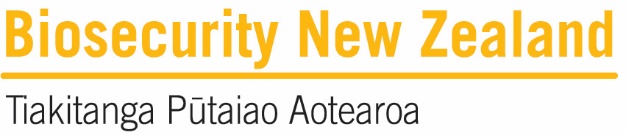 Car Ship Clearance ApplicationVessel Name:      Voyage:      Voyage:      MPI CusMod number: AF9009       MPI account number (if applicable):     MPI account number (if applicable):     Company name:      Company phone number:      Company name:      Company phone number:      Initials of individual:      This application is for:  Pre-cleared vehicles              Non pre-cleared vehicles(please indicate which)This application is for:  Pre-cleared vehicles              Non pre-cleared vehicles(please indicate which)This application is for:  Pre-cleared vehicles              Non pre-cleared vehicles(please indicate which)Agent/Importer:        Return email address:      ImporterBill of LadingDecontamination FacilityNumber of UnitsTotal UnitsPlease attach copies of Bills of LadingEmail application to carships@mpi.govt.nz Indicate with an (*) any vehicles to be transshipped overseas (not to be printed).Please attach copies of Bills of LadingEmail application to carships@mpi.govt.nz Indicate with an (*) any vehicles to be transshipped overseas (not to be printed).Please attach copies of Bills of LadingEmail application to carships@mpi.govt.nz Indicate with an (*) any vehicles to be transshipped overseas (not to be printed).Please attach copies of Bills of LadingEmail application to carships@mpi.govt.nz Indicate with an (*) any vehicles to be transshipped overseas (not to be printed).